In order to continue to fund our enrichment programs and other initiatives, the Broadlands School Advisory Council (parent council) kindly requests that parents offer to make a contribution for the 2016-2017 school year.The suggested amount is $25 per student although any level of contribution is welcomed and appreciated and every dollar makes a difference.  The suggested amount is not mandatory although it directly affects the level of enrichment programs that reach the school and your child.This contribution helps to raise funds to provide enrichment programs, enhance school resources and support other initiatives (approved by the SAC).  These include: Technology, Science Programs, Prologue (performing arts in theatre, music & dance), Sports clinics, school-wide athletic days and grade 6 graduation/graduation party.Please indicate below where you would like your contribution directed to:Program Enrichment   	  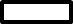 Technology 			                          Wherever Most Needed	      If you wish to contribute an amount of $25 or more this will be considered a tax-deductible contribution and a receipt will be issued to you by the TDSB only if you pay by cheque.  Please return completed forms to your child’s teacher with your cheque by Monday, September 19th, 2016.  The cheque should be made payable to the “Broadlands SAC.”We are very grateful for your support.Thank you,Broadlands SACParent’s Name:  ____________________________________________________________________________________Mailing Address (for tax receipt):  ________________________________________________________________________________________________________________________________________________________________________Name(s) of child(ren), with teacher’s name and grade(s):__________________________________________________________________________________________________Email address in case we need clarification: ______________________________________________________________Please add above email address to SAC contact list 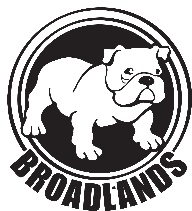 Annual Broadlands Public School Advisory Council Contribution2016 - 2017